Про погодження стартової ціни та умов продажу об’єкта малої приватизаціїкомунальної власності м. Черкаси - нежитлового приміщення, розташованого за адресою: м. Черкаси, бульвар Шевченка, будинок 197, приміщення 1	Керуючись Законом України «Про приватизацію державного і комунального майна» (із змінами), постановою Кабінету Міністрів України від 10.05.2018 № 432 «Про затвердження Порядку  проведення електронних аукціонів для продажу об’єктів малої приватизації та визначення додаткових умов продажу» (із змінами), Положенням про діяльність аукціонної комісії для продажу об’єктів малої приватизації, затвердженим наказом Фонду державного майна України від 06.04.2018 №486, зареєстрованого Міністерством юстиції України 27 квітня 2018 за №529/31981 (із змінами), на виконання рішення Черкаської міської ради  від 23.12.2021 №16-2 «Про затвердження міської Програми управління об’єктами власності Черкаської міської територіальної громади на 2022-2026 роки», рішення Черкаської міської ради від 28.03.2024 №55-18 «Про  перелік об’єктів малої приватизації комунальної власності м. Черкаси, що підлягають приватизації у 2024 році», наказу департаменту економіки та розвитку ЧМР від 03.04.2024 №110 «Про прийняття рішення про приватизацію об’єкта комунальної форми власності», виконавчий комітет Черкаської міської радиВИРІШИВ:	 1. Погодити стартову ціну та умови продажу об’єкта малої приватизації комунальної власності м. Черкаси – нежитлового приміщення,  загальною площею 91,3 кв.м., розташованого за   адресою:   м. Черкаси, бульв. Шевченка, будинок 197, приміщення 1:- стартова ціна об’єкта з ПДВ для продажу на аукціоні  без умов – 625 338,00 гривень (з урахуванням ПДВ);- стартова ціна об’єкта з ПДВ для продажу на аукціоні із зниженням стартової ціни на 50 відсотків  -  312 669,00 гривень (з урахуванням ПДВ);- аукціон за методом покрокового зниження стартової ціни та подальшого подання цінових пропозицій 312 669,00 гривень (з урахуванням ПДВ);- повторного аукціону за методом покрокового зниження стартової ціни та подальшого подання цінових пропозицій (у разі якщо аукціон за методом покрокового зниження стартової ціни та подальшого подання цінових пропозицій визнано таким, що не відбувся, у випадках, передбачених абз.3 частини 6 статті 15 ЗУ «Про приватизацію державного і комунального майна» (із змінами) – 312 669,00 грн.- провести приватизацію об’єкта шляхом продажу на аукціоні без умов; (протокол № 1  засідання аукціонної комісії для продажу об’єкта малої приватизації,  додається).	2. Контроль за виконанням рішення покласти на директора департаменту економіки та розвитку Удод І.І.Міський голова						     	      Анатолій БОНДАРЕНКО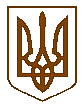 УКРАЇНАЧЕРКАСЬКА МІСЬКА РАДАДЕПАРТАМЕНТ ЕКОНОМІКИ ТА РОЗВИТКУ18000, м. Черкаси, вул. Б. Вишневецького, 36, тел (0472) 36-01-88, е-mail: depec@ukr.netПояснювальна записка до проєкту рішення виконавчого комітету Черкаської міської ради«Про погодження стартової ціни та умов продажу об’єкта малої приватизації комунальної власності м. Черкаси – нежитлового приміщення, розташованого за адресою: м. Черкаси, бульв. Шевченка, будинок 197, приміщення 1Керуючись Законом України «Про приватизацію державного і комунального майна» з метою наповнення міського бюджету та реалізації об’єкта малої приватизації комунальної власності м. Черкаси  – нежитлового приміщення, розташованого за адресою: м. Черкаси, бульв. Шевченка, буд. 197, приміщення 1 на електронних торгах через систему «Prozorro. Продажі», пропонується внести на розгляд виконавчого комітету Черкаської міської ради проєкт рішення про погодження стартової ціни та умов продажу, що визначені аукціонною комісією, створеною органом приватизації Черкаської міської ради.Директор департаменту                                                                            Ірина УДОД